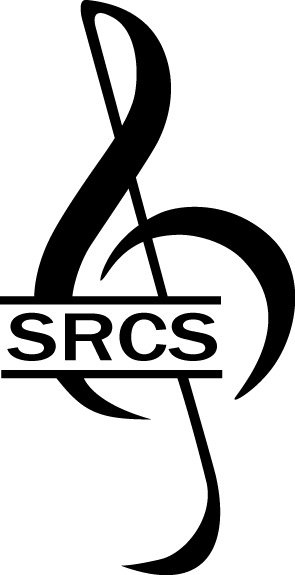 Stafford Regional Choral Societyis pleased to announce its2016 Scholarship WinnersOur sincere best wishes for their future success!Vylan Tran, PianoMs. Tran attends Riverbend H.S. and has been studying piano at the Anderson Piano Studio since elementary school.  Ms. Tran has won a variety of competitions and has been an active member of and performer with the National Federation of Music Clubs.  She is the daughter of Ha Tran and Nga Pham of Fredericksburg.Renee MeGee, InstrumentalMs. McGee also attends Mountain View H.S., where she plays trumpet under the direction of Gene Welch.  Ms. McGee has made All-County, All-District, and All-State each year since her freshman year, including 1st chair trumpet in several events this year and dating back to her sophomore year.  She is the daughter of Ken and Angie McGee of Stafford.Zoe Woodaman, PianoMs. Woodaman attends Mountain View H.S., sings Soprano, and studies privately under Ms. Toni Crowder.  Among numerous honors to date, she won the 2015 Fredericksburg Festival of the Arts Young Artist Competition and was selected to participate in Washington National Opera Institute at American University.  She is the daughter of Michelle and Ronald Woodaman of Stafford.Vylan Tran, PianoMs. Tran attends Riverbend H.S. and has been studying piano at the Anderson Piano Studio since elementary school.  Ms. Tran has won a variety of competitions and has been an active member of and performer with the National Federation of Music Clubs.  She is the daughter of Ha Tran and Nga Pham of Fredericksburg.Renee MeGee, InstrumentalMs. McGee also attends Mountain View H.S., where she plays trumpet under the direction of Gene Welch.  Ms. McGee has made All-County, All-District, and All-State each year since her freshman year, including 1st chair trumpet in several events this year and dating back to her sophomore year.  She is the daughter of Ken and Angie McGee of Stafford.Zoe Woodaman, PianoMs. Woodaman attends Mountain View H.S., sings Soprano, and studies privately under Ms. Toni Crowder.  Among numerous honors to date, she won the 2015 Fredericksburg Festival of the Arts Young Artist Competition and was selected to participate in Washington National Opera Institute at American University.  She is the daughter of Michelle and Ronald Woodaman of Stafford.